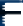 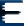 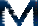 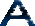 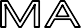 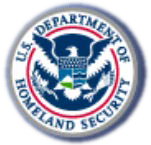 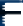 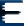 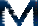 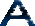 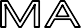 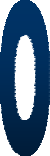 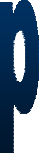 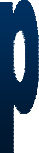 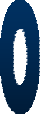 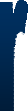 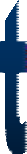 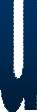 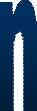 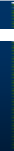 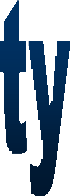 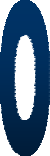 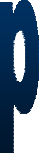 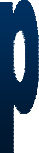 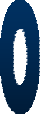 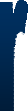 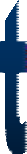 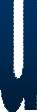 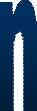 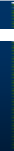 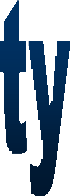 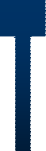 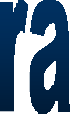 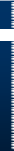 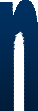 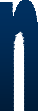 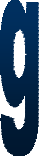 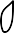 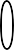 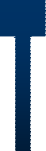 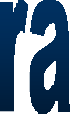 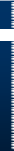 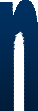 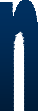 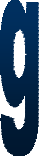 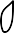 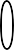 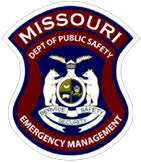 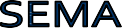 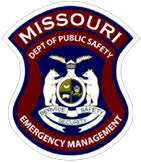 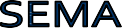 Class Title:PER387-V – Improving Individual and Households’ Financial Literacy & Management to Support Post-Disaster Economic Recovery PER387-V – Improving Individual and Households’ Financial Literacy & Management to Support Post-Disaster Economic Recovery PER387-V – Improving Individual and Households’ Financial Literacy & Management to Support Post-Disaster Economic Recovery Class Date / Time:December 8, 2021 / 9:00 am – 2:30 pmDecember 8, 2021 / 9:00 am – 2:30 pmDecember 8, 2021 / 9:00 am – 2:30 pmSponsor(s):Missouri State Emergency Management Agency, Columbia University (National Center for Disaster Preparedness)Missouri State Emergency Management Agency, Columbia University (National Center for Disaster Preparedness)Missouri State Emergency Management Agency, Columbia University (National Center for Disaster Preparedness)Course Description:This instructor-based training will present information on how communities can plan for economic recovery after a disaster. The course will introduce lessons learned from recent disasters and will provide an overview of currently available resources and tools for disaster planning.The workshop will provide a training consisting of planning tools and resources for the community to conduct disaster financial planning for pre-and post-disaster financial recovery. The curriculum will include opportunities to develop stronger partnerships between community actors, provide checklist-based resources for use in a pre- and post-disaster environment, and best practices for utilizing available resources.This course will be held in-person, and offered at the Performance Level, designed to provide learners with information on individual and household financial literacy and the potential financial effects of disasters. Some of the areas covered in the course include developing pre-disaster plans for financial literacy, understanding disaster assistance programs that are available to individuals and households, and understanding vulnerability to disasters.Course Objectives
-Identify key elements of individual/household financial literacy, including critical components of pre-disaster planning
-Recognize ways to coordinate intermediate and long-term plans among whole-community partners who can support individual/household financial recovery
-Identify components of a personal economic recovery plan that incorporates resources from public, private, and volunteer agencies
-Restate individual/household action steps for increasing disaster financial readiness in a disaster financial management strategy*Participants are required to use their own computer, tablet, or smartphone during the course. No group settings.This instructor-based training will present information on how communities can plan for economic recovery after a disaster. The course will introduce lessons learned from recent disasters and will provide an overview of currently available resources and tools for disaster planning.The workshop will provide a training consisting of planning tools and resources for the community to conduct disaster financial planning for pre-and post-disaster financial recovery. The curriculum will include opportunities to develop stronger partnerships between community actors, provide checklist-based resources for use in a pre- and post-disaster environment, and best practices for utilizing available resources.This course will be held in-person, and offered at the Performance Level, designed to provide learners with information on individual and household financial literacy and the potential financial effects of disasters. Some of the areas covered in the course include developing pre-disaster plans for financial literacy, understanding disaster assistance programs that are available to individuals and households, and understanding vulnerability to disasters.Course Objectives
-Identify key elements of individual/household financial literacy, including critical components of pre-disaster planning
-Recognize ways to coordinate intermediate and long-term plans among whole-community partners who can support individual/household financial recovery
-Identify components of a personal economic recovery plan that incorporates resources from public, private, and volunteer agencies
-Restate individual/household action steps for increasing disaster financial readiness in a disaster financial management strategy*Participants are required to use their own computer, tablet, or smartphone during the course. No group settings.This instructor-based training will present information on how communities can plan for economic recovery after a disaster. The course will introduce lessons learned from recent disasters and will provide an overview of currently available resources and tools for disaster planning.The workshop will provide a training consisting of planning tools and resources for the community to conduct disaster financial planning for pre-and post-disaster financial recovery. The curriculum will include opportunities to develop stronger partnerships between community actors, provide checklist-based resources for use in a pre- and post-disaster environment, and best practices for utilizing available resources.This course will be held in-person, and offered at the Performance Level, designed to provide learners with information on individual and household financial literacy and the potential financial effects of disasters. Some of the areas covered in the course include developing pre-disaster plans for financial literacy, understanding disaster assistance programs that are available to individuals and households, and understanding vulnerability to disasters.Course Objectives
-Identify key elements of individual/household financial literacy, including critical components of pre-disaster planning
-Recognize ways to coordinate intermediate and long-term plans among whole-community partners who can support individual/household financial recovery
-Identify components of a personal economic recovery plan that incorporates resources from public, private, and volunteer agencies
-Restate individual/household action steps for increasing disaster financial readiness in a disaster financial management strategy*Participants are required to use their own computer, tablet, or smartphone during the course. No group settings.Target Audience:Public Health, Public Safety Communications (911), Security and Safety, Agriculture, Emergency Medical Services (EMS), HAZMAT, Education, Information Technology, Government Administrative, Law Enforcement, Emergency Management, Fire, First Responders, Medical (Hospital), Public Works, Volunteer Organizations, Veterinarians, Emergency Management Director, and Transportation Public Health, Public Safety Communications (911), Security and Safety, Agriculture, Emergency Medical Services (EMS), HAZMAT, Education, Information Technology, Government Administrative, Law Enforcement, Emergency Management, Fire, First Responders, Medical (Hospital), Public Works, Volunteer Organizations, Veterinarians, Emergency Management Director, and Transportation Public Health, Public Safety Communications (911), Security and Safety, Agriculture, Emergency Medical Services (EMS), HAZMAT, Education, Information Technology, Government Administrative, Law Enforcement, Emergency Management, Fire, First Responders, Medical (Hospital), Public Works, Volunteer Organizations, Veterinarians, Emergency Management Director, and Transportation Location:Virtual OfferingVirtual Instructor-Led CourseVirtual Instructor-Led Course, MO  65102 Virtual OfferingVirtual Instructor-Led CourseVirtual Instructor-Led Course, MO  65102 Virtual OfferingVirtual Instructor-Led CourseVirtual Instructor-Led Course, MO  65102 Class Information:Max 35Open to the PublicPOST ApprovedMax 35Open to the PublicPOST ApprovedMax 35Open to the PublicPOST ApprovedEnroll online at:https://sematraining.com/courses/1853/offerings/8223 https://sematraining.com/courses/1853/offerings/8223 https://sematraining.com/courses/1853/offerings/8223 For Issues or Questions Enrolling Contact:For Issues or Questions Enrolling Contact:Laura Norris, State Training OfficerPO Box 116, Jefferson City, MO  65102Phone:  (573) 522-4098 / Fax:  (573) 526-9262Laura Norris, State Training OfficerPO Box 116, Jefferson City, MO  65102Phone:  (573) 522-4098 / Fax:  (573) 526-9262If you need assistance or special accommodations for this training, please contact Laura Norris at (573) 522-4098, Laura.Norris@sema.dps.mo.gov or June Simonton at (573) 526-9121, June.Simonton@sema.dps.mo.gov prior to the training date.If you need assistance or special accommodations for this training, please contact Laura Norris at (573) 522-4098, Laura.Norris@sema.dps.mo.gov or June Simonton at (573) 526-9121, June.Simonton@sema.dps.mo.gov prior to the training date.If you need assistance or special accommodations for this training, please contact Laura Norris at (573) 522-4098, Laura.Norris@sema.dps.mo.gov or June Simonton at (573) 526-9121, June.Simonton@sema.dps.mo.gov prior to the training date.If you need assistance or special accommodations for this training, please contact Laura Norris at (573) 522-4098, Laura.Norris@sema.dps.mo.gov or June Simonton at (573) 526-9121, June.Simonton@sema.dps.mo.gov prior to the training date.